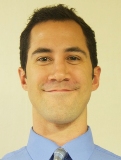 70 Barker St. Apt. 503 Mount Kisco, NY 10549 •SummaryCommitted and extremely hard-working individual looking for a rewarding position in the education field.Skills & AbilitiesExtremely confident and poised in high pressure and stress inducing environments.Adaptable and goal-driven team player who thrives in environments requiring the ability to effectively prioritize and manage multiple simultaneous projects.Possess unparalleled interpersonal skills in relation to building trusting relationships with colleagues.Physically capable in a labor-intensive workplace.EducationExperience